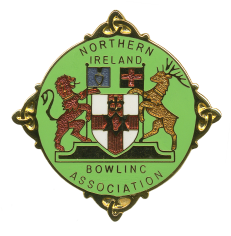 NORTHERN IRELAND BOWLING ASSOCIATIONDATA INVENTORYMethod of collecting personal dataWhat personal data is collectedData Subject(s)When is this data collected Volume of personal data Why is this data collected? Where is data stored?Security measures already taken?Retention period and when are any updates carried outData Controller?
Joint Data Controller?Data Processor? Has a suitable Privacy Notice been issued?Person responsible for handling dataClub RegistrationFormPlayer Registration FormU25 Player Registration FormName Address Email address Telephone numberAgeHonorary Secretary, Match Secretary and Representative to Management Meetings of each member club.Players of  member clubsU25 Players of  member clubsAnnuallyAnnuallyAnnually45 member clubs Approximate1400Approximate40To be able to communicate with member clubs regarding Association mattersTo publish on the Association’s website (www.nibabowls.org)  to enable clubs to communicate with each otherOn a laptopPaper filing systemLaptop and files are password protected Paper files are securely storedA new form is completed by clubs on an annual basis (March)Obsolete contact details are deleted immediatelyData Protection OfficerPrivacy notices displayed on Association website and enclosed with Club Registration FormHonorary SecretaryAssistant SecretaryLeague SecretaryCompetitions SecretaryVerbal and via emailName Address Email address Telephone numberAgeOfficersHonorary MembersSelectorsInternational PlayersTeam ManagementAnnually When Teams or Squads are selectedApproximate 60 individualsTo conduct the business of the AssociationTo enable the Team Manager, Selectors, League and Competitions Secretary’s to communicate  with members of Clubs, Teams and SquadsSelected information is placed on the   Association website (www.nibabowls.org)  On a laptopPaper filing systemLaptop and files are password protectedPaper files are securely storedObsolete contact details are deleted immediatelyAnnually  or as and when requiredData Protection OfficerPrivacy notices displayed on Association website and provided to individualsHonorary SecretaryAssistant SecretaryLeague SecretaryCompetitions SecretaryCamera and Photo ImagesPhotosOfficersWinners (Team or Individual)Club or Team sides Individual PlayersGeneral Match DaySpecial EventsAd hoc basis throughout the yearSmallTo use on websiteAssociation PublicityOn a laptopLaptop and files are password protected1 year or until withdrawal of consentData Protection OfficerPrivacy notices displayed on Association website and provided to individualsHonorary Secretary 